Min Gravferd.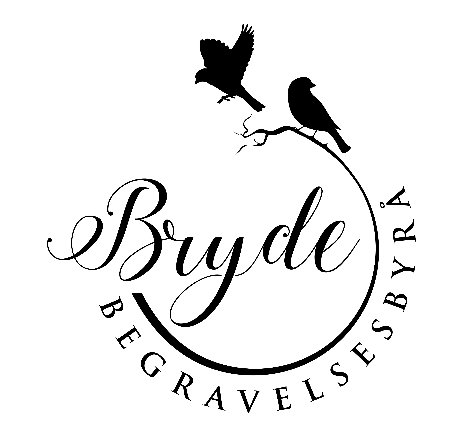 For Jeg ønsker at ……………………………………………………………………………. skal ivareta de praktiske gjøremålene i forbindelse med gravferden min. Praktisk informasjon:1: Livsforsikring. Her: 2: Polisen oppbevares her:3: Jeg har krav på gravferdsstønad fra fagforening:4: Penger til gravferden er deponert på særkonto nr. …………………………………………. I …………………………………….. banken.5: Jeg har bankboks:6: Nøkkel oppbevares her:7: Jeg har opprettet et testamente som oppbevares her: Ønsker for gravferden:Jeg ønsker jordbegravelse:                             Jeg ønsker kremasjon: 1: Gravplass:Kiste/ urne ønskes satt ned på ………………………. Kirkegård i …………………………. Kommune. I nytt gravsted:I familiegrav, gravnummer……………………………… Festenummer:……………………………….I anonym minnelund:Navnet minnelund:Asken skal spres i/ over: …………………………………………………. I ……………………..kommune.2: Varer og tjenester:Annonsering:I følgende aviser:Ikke: Kun digitalt: Jeg ønsker følgende kiste: Jeg ønsker følgende gravminne: Blomster: dette er mitt ønske om blomster for gravferden: 3: Type seremoni:Den Norske kirke:Frikirkelig ordning:Ingen seremoni:Human- Etisk ordning: Bare urnenedsettelse:Annen religiøs ordning:Annet:4: Musikk:Salmer:Sanger:Musikkstykker:Solosang:Fremført av: Annet: 5: Minnesamvær: Ja:Nei:Ønsker for minnesamværet: 6: Annet:Det er mitt ønske at det i stedet for blomster kan skjenkes en gave til …………………………….Jeg ønsker at mitt legeme etter min død skal avgis til medisinsk forskning: ………………….Andre ønsker eller opplysninger: Denne erklæringen inneholder praktisk informasjon, ønsker og råd til mine nærmeste. Jeg er kjent med at erklæringen ikke er juridisk bindende.Erklæringen oppbevares hos:  Kopi oppbevares hos: Dato og sted							Navn/ Signatur